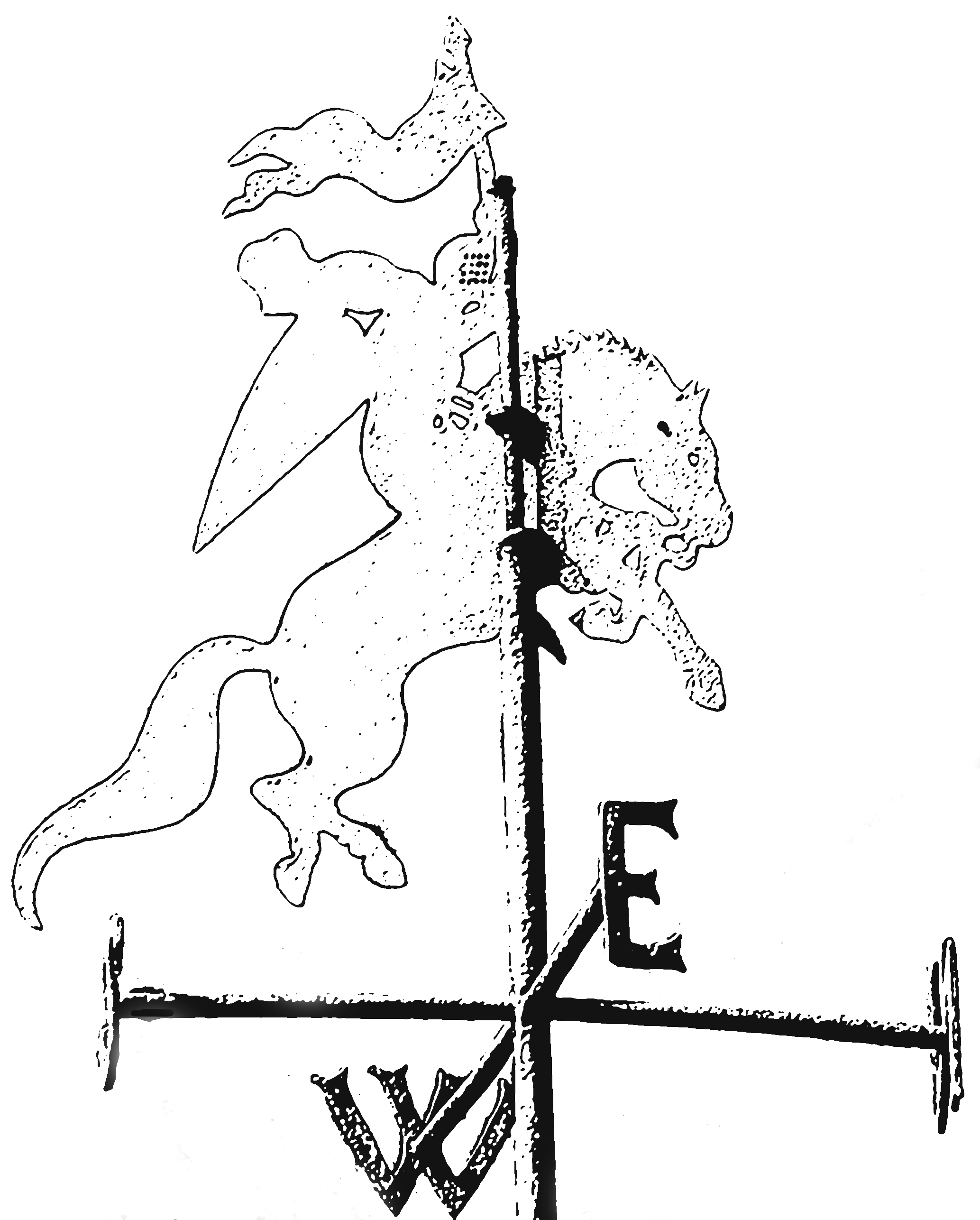 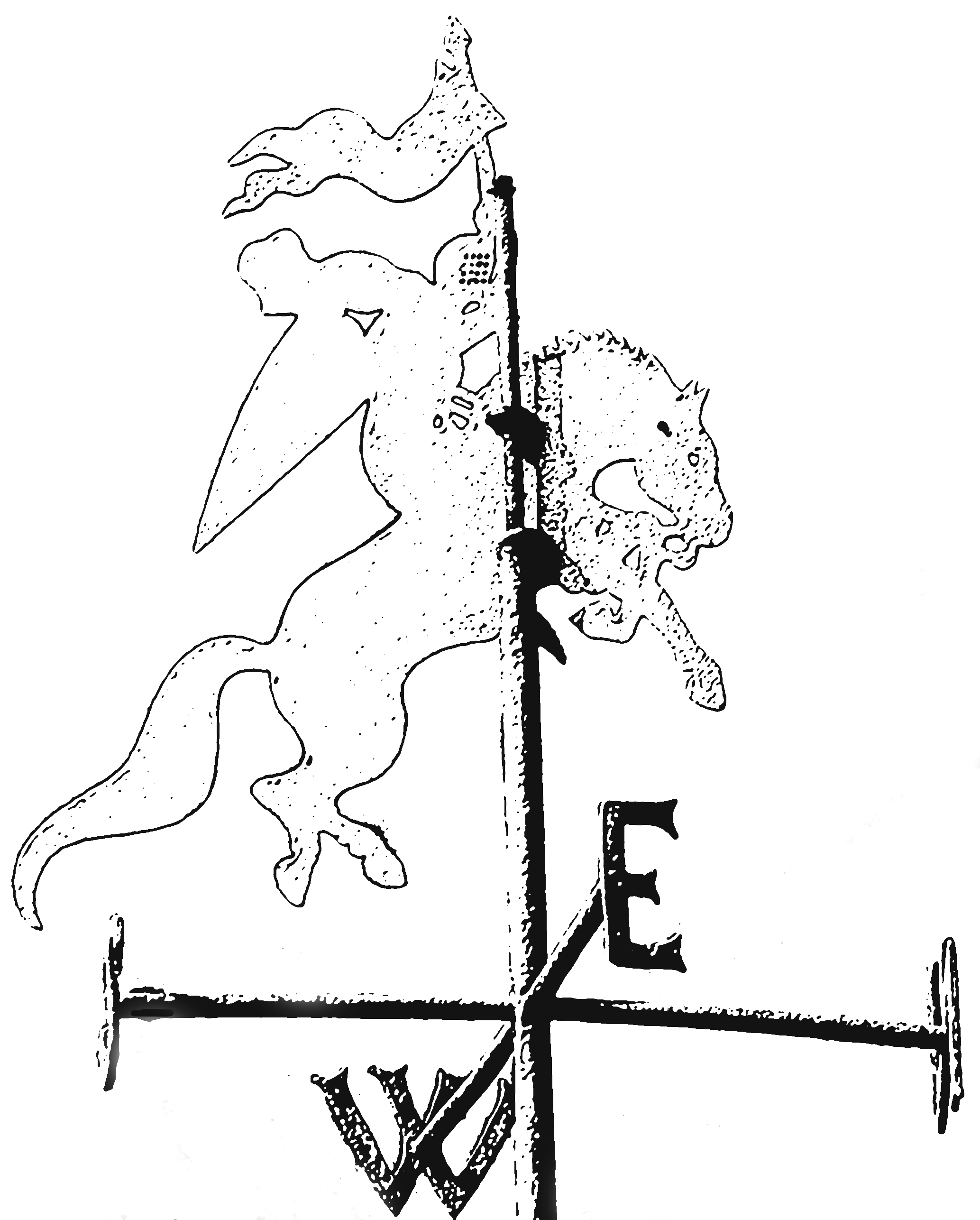 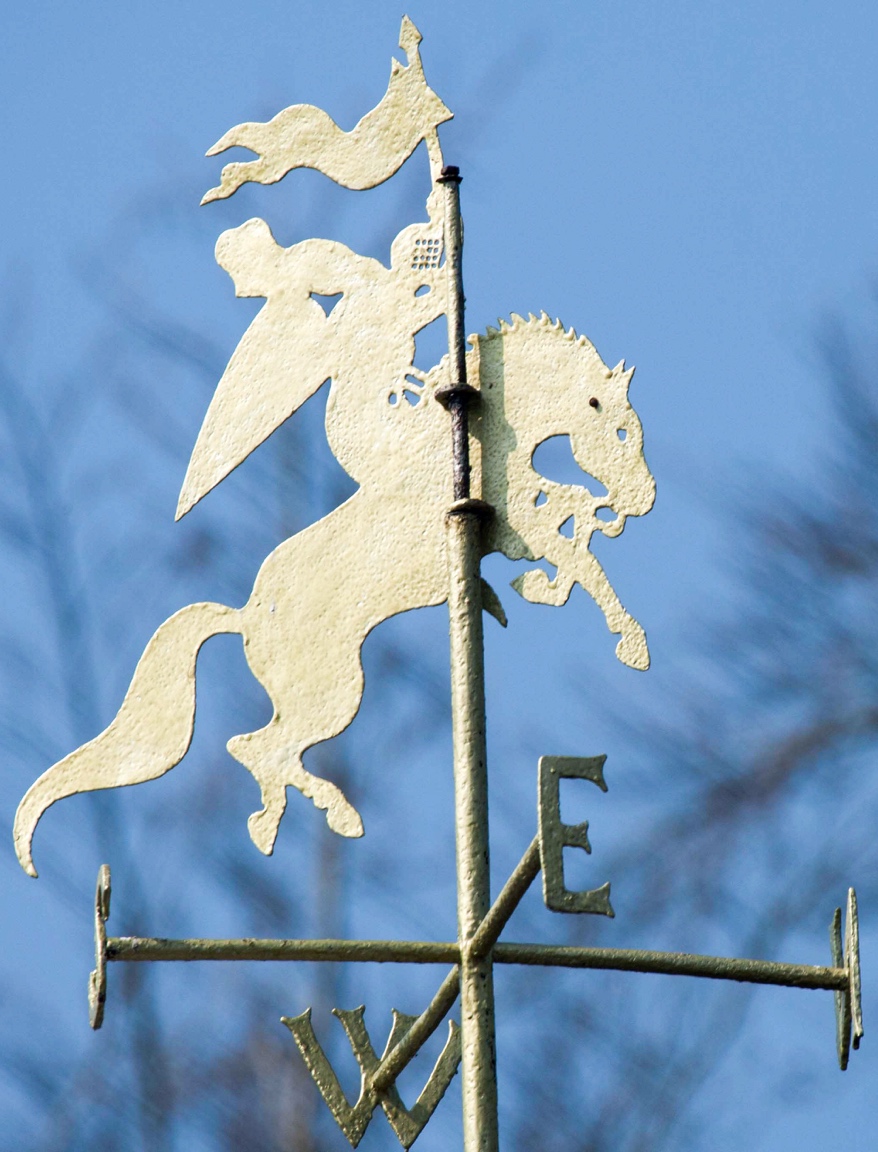 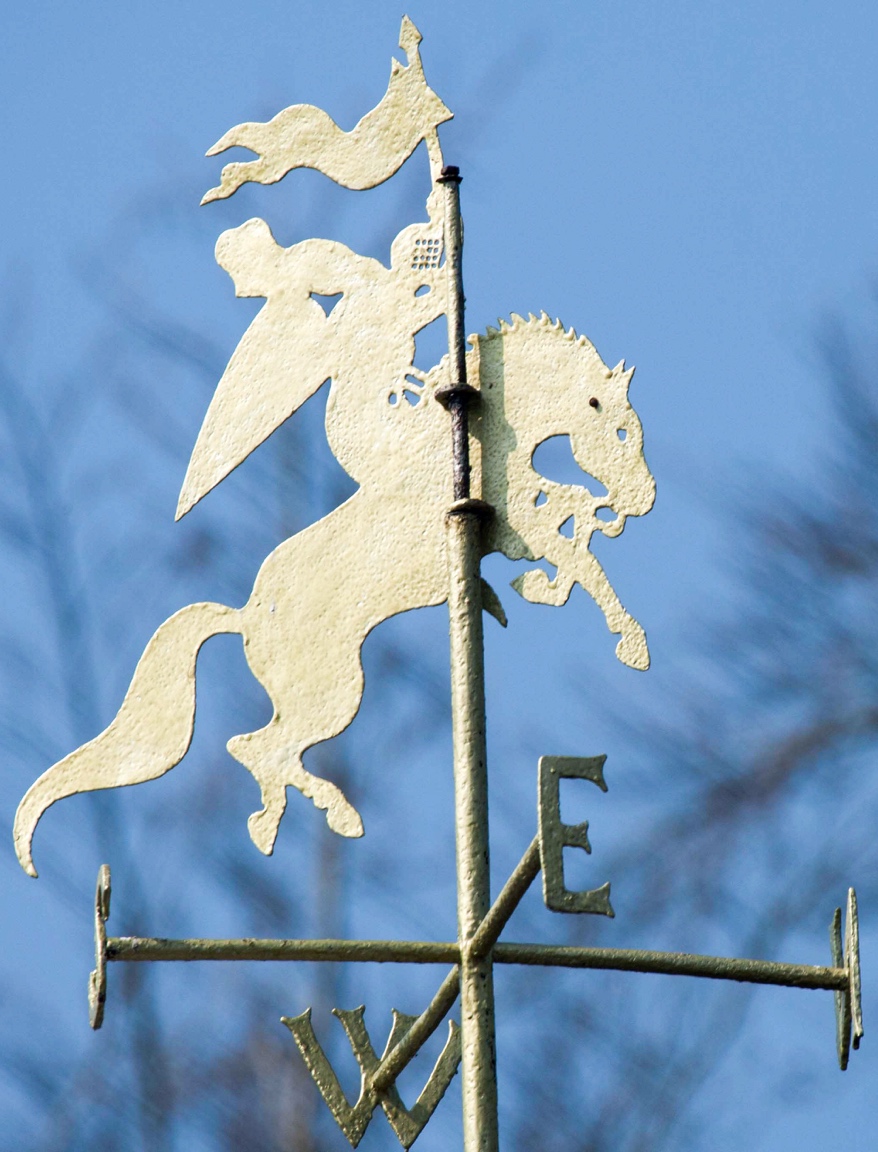 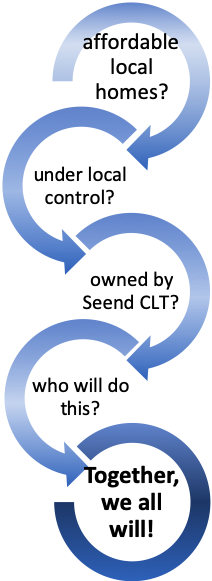 info@seendclt.org / www.seendclt.orgThe Seend Community Land & Asset Trust is an open membership, not-for-profit organisation.Any individual over 16 who lives or works in the Civil Parish of Seend, Wiltshire can join. Membership costs just £1 for life.  To join please fill out the details below, put your £1 coin inthe envelope provided and provide your details on the envelope form.  Return the form and envelope to:            Bradley Farm, Rusty Lane, Seend SN12 6NS.Please include a £1 coin. A personal receipt will be issued with your membership card.The Seend Community Land & Asset Trust is an open membership, not-for-profit organisation.Any individual over 16 who lives or works in the Civil Parish of Seend, Wiltshire can join. Membership costs just £1 for life.  To join please fill out the details below, put your £1 coin inthe envelope provided and provide your details on the envelope form.  Return the form and envelope to:            Bradley Farm, Rusty Lane, Seend SN12 6NS.Please include a £1 coin. A personal receipt will be issued with your membership card.The Seend Community Land & Asset Trust is an open membership, not-for-profit organisation.Any individual over 16 who lives or works in the Civil Parish of Seend, Wiltshire can join. Membership costs just £1 for life.  To join please fill out the details below, put your £1 coin inthe envelope provided and provide your details on the envelope form.  Return the form and envelope to:            Bradley Farm, Rusty Lane, Seend SN12 6NS.Please include a £1 coin. A personal receipt will be issued with your membership card.I live in the parish of Seend and wish to apply for membership of theSeend Community Land & Asset Trust.  Please indicate if you live in Seend >I live in the parish of Seend and wish to apply for membership of theSeend Community Land & Asset Trust.  Please indicate if you live in Seend >Yes/NoYes/NoFirst name:First name:First name:First name:Last name:Last name:Last name:Last name:Address line 1:Address line 1:Address line 1:Address line 1:Address line 2:Address line 2:Address line 2:Address line 2:Address line 3:Address line 3:Address line 3:Address line 3:Post code:Post code:Post code:Post code:Email:Email:Email:Email:I am interested in active voluntary work on behalf of the CLT. I am interested in active voluntary work on behalf of the CLT. Yes/NoYes/NoI do not live in the parish of Seend but wish to become a ‘friend’ of the CLTI do not live in the parish of Seend but wish to become a ‘friend’ of the CLTYes/NoYes/NoI agree to the CLT processing of my personal data for CLT communication purposes only.  (Data Privacy Policy is available at: https://www.seendclt.org/privacy-policy.html)  Please enter Yes or No in the box.I agree to the CLT processing of my personal data for CLT communication purposes only.  (Data Privacy Policy is available at: https://www.seendclt.org/privacy-policy.html)  Please enter Yes or No in the box.Telephone:Telephone:Telephone:Signature:                                                             Date:Signature:                                                             Date:Signature:                                                             Date:For office use only:For office use only:For office use only:Membership Number:£1 received: